  REPUBLIKA HRVATSKA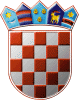  VARAŽDINSKA ŽUPANIJA      OPĆINA SVETI ILIJA    Jedinstveni upravni odjel Klasa: 604-01/18-01/____Urbroj: 2186/08-18-01PRIJAVNICA ZA DODJELU STIPENDIJA REDOVNIM STUDENTIMA ZA AKADEMSKU GODINU 2018./2019.I. OSOBNI PODACIIme i prezime: ________________________________________________________________Adresa stanovanja: ____________________________________________________________OIB: ________________________________________________________________________Mjesto i datum rođenja: _________________________________________________________Tel.: __________________________ Mob: _________________________________________II. PODACI O UPISANOM FAKULTETUNaziv fakulteta: _______________________________________________________________Adresa fakulteta: ______________________________________________________________Smjer _______________________________________________________________________Upisan na godinu studija (upisati): ________________________________________________                              Ukupno trajanje upisanog studija: ___________________ (godine)III. KRITERIJ NA OSNOVI KOJEG SE PODNOSI PRIJAVA ZA STIPENDIJU (rangirati prema važnosti)1. _________________________________2. _________________________________3. _________________________________U __________________ 2018. godine			   									     Potpis studenta									___________________*Potpisivanjem ovog obrasca smatramo da slobodno i izričito dajete privolu za prikupljanje i   daljnju obradu Vaših osobnih podataka ustupljenih Općini Sveti Ilija u svrhu stipendiranja. Radi se o dobrovoljnom davanju podataka te ovaj Zahtjev niste dužni prihvatiti, odnosno niste dužni unositi svoje osobne podatke ukoliko za to niste izričito suglasni. Općina Sveti Ilija se obvezuje Vaše podatke koristiti isključivo u svrhu stipendiranja, te iste čuvati sukladno odredbama Opće Uredbe o zaštiti osobnih podataka i vezane zakonske regulative.